Référent Etablissement Education Inclusive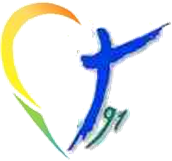 2ND DEGREAu sein de l’établissement, qui est en charge de… ?Volet administratifVolet administratifVolet administratifVolet d’accompagnement pédagogiqueVolet d’accompagnement pédagogiqueVolet d’accompagnement pédagogiqueVolet ressourcesVolet ressourcesVolet ressourcesMontage du dossiers administratifs : RéférentQui ?Accompagnement des enseignants, pour RéférentQui ?RéférentQui ?Rassembler les différentes pièces, compléter les annexes des PAP, MOPPS, Participation aux temps d’information et de travail institutionnel à la Direction DiocésaineFaire le lien avec la famille,organiser les aménagements…Se faire le relais sur le terrain des ressources récoltées au cours de ces rencontres.Avec l’enseignant référent si besoin,Réfléchir au meilleur projet pour chaque l’élève.Transmission du dossier aux instances.Retour du dossier : Solliciter la famille ou l’enseignant référent pour connaitre les retours lorsque ce n’est pas notifié directement à l’établissement..Respect du calendrier des démarches Passage des GEVA-SCO, Accompagnement à la rédaction du GEVA-SCOOrganisation des équipes éducatives et ESS :prise de dates, contact avec les professionnels…Participation aux conseils de classe.Participation aux équipes éducatives et ESS